Программа обучающего вебинара на тему:«Новые правила торговли. Запуск разрешительного режима на кассе» Дата: 21 марта 2024 г.Время: 12.00 по московскому времениФормат проведения: онлайнПлощадка проведения для регистрации: https://честныйзнак.рф/lectures/vebinary/?ELEMENT_ID=432776 Ссылка на прямую трансляцию: https://www.youtube.com/watch?v=sdME-0sSdG4&ab_channel=%D0%9C%D0%B0%D1%80%D0%BA%D0%B8%D1%80%D0% BE%D0%B2%D0%BA%D0%B0Спикеры:	Представители Минпромторга России	Представители Роспотребнадзора	Представители ООО «Оператор-ЦРПТ»	Представители партнеров ООО «Оператор-ЦРПТ»Предварительный план мероприятия: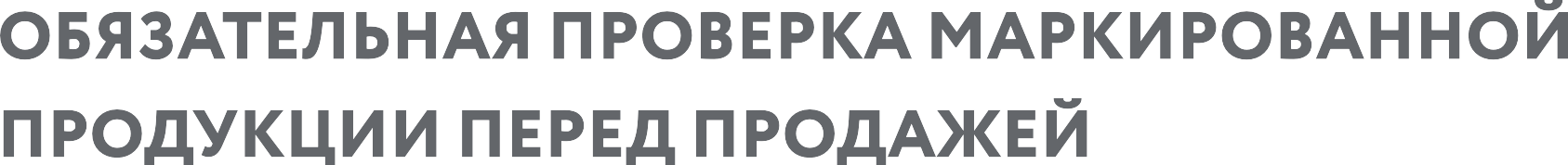 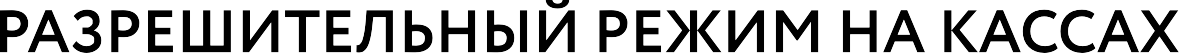 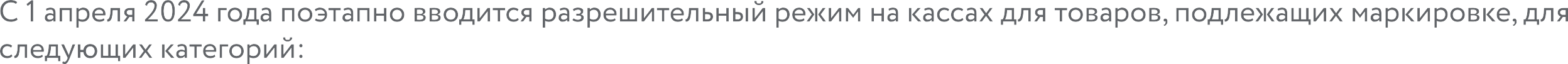 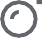 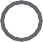 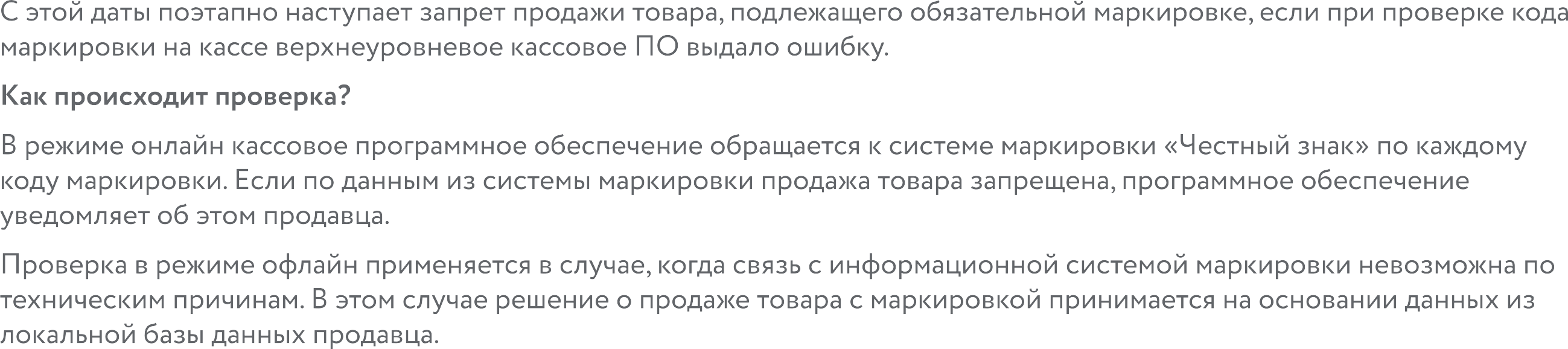 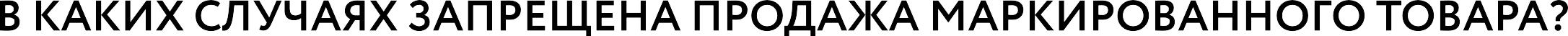 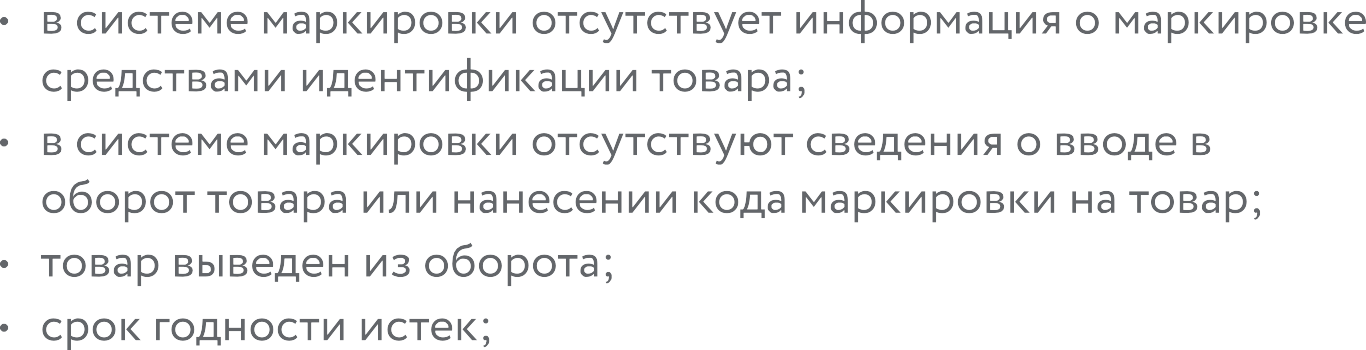 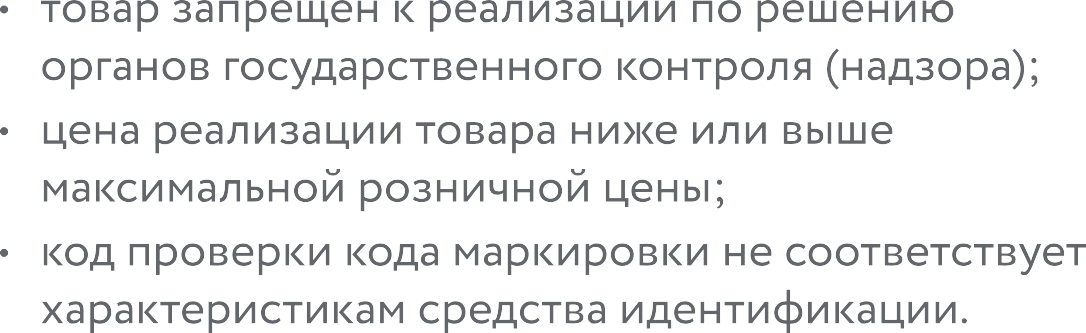 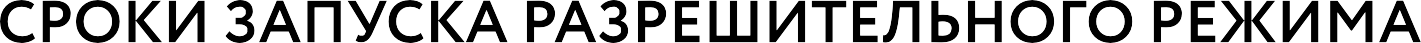 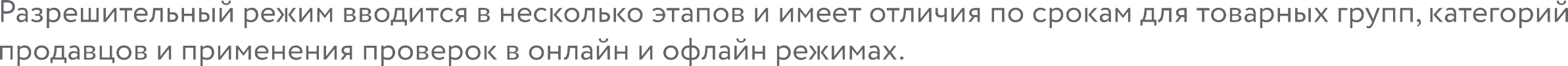 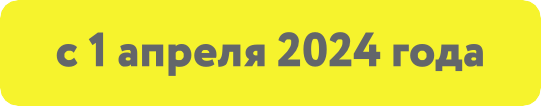 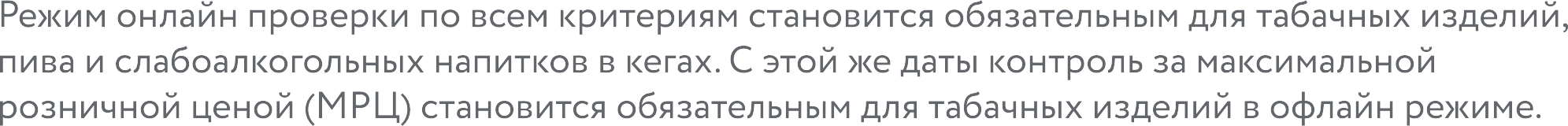 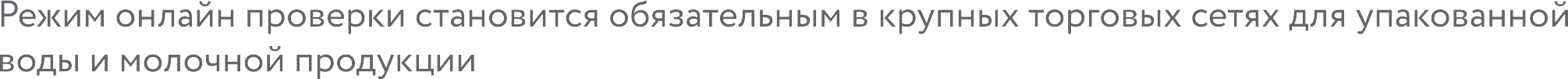 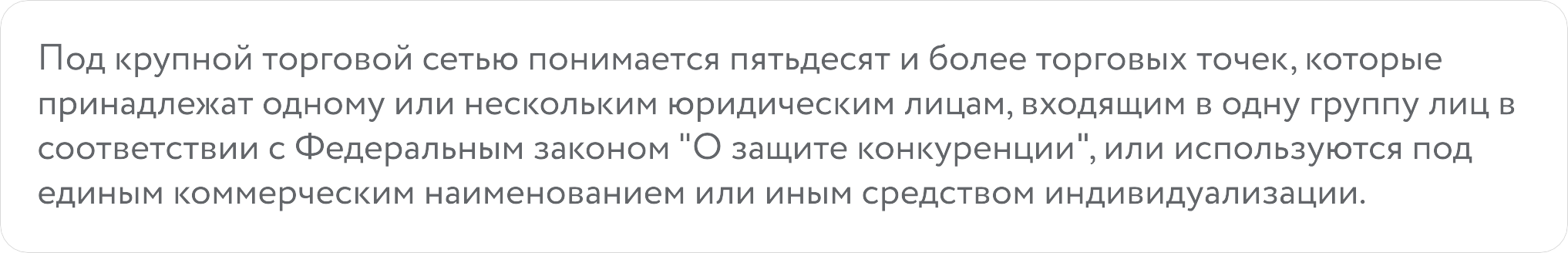 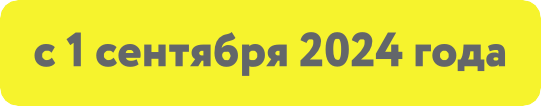 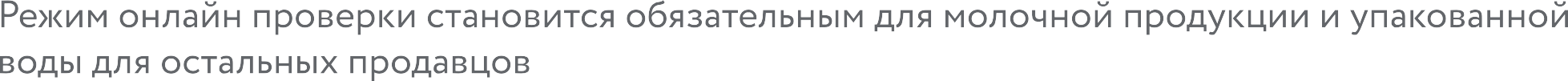 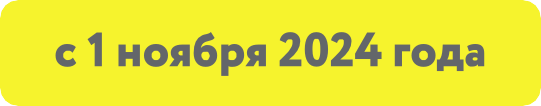 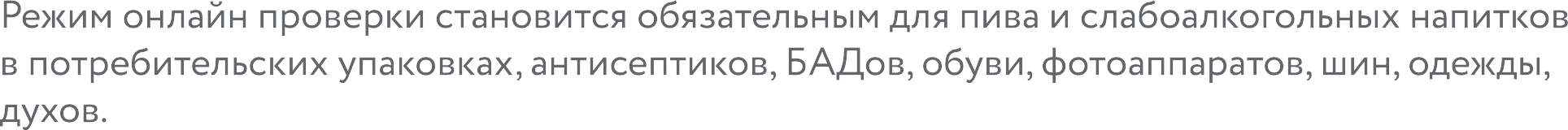 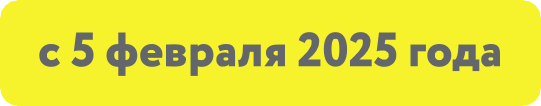 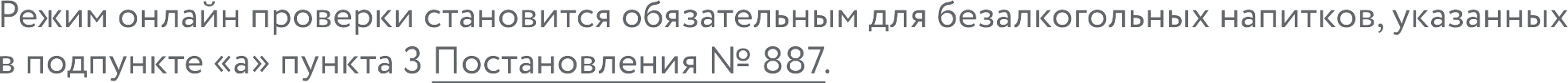 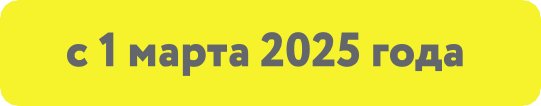 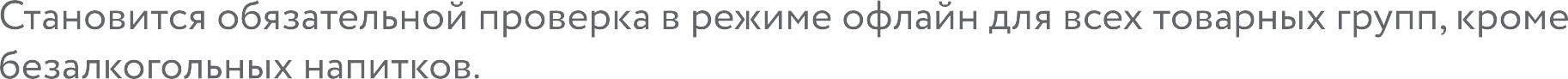 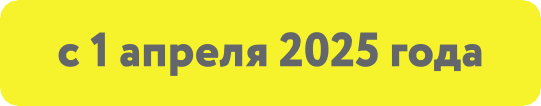 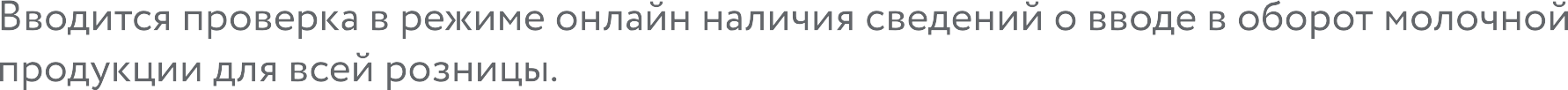 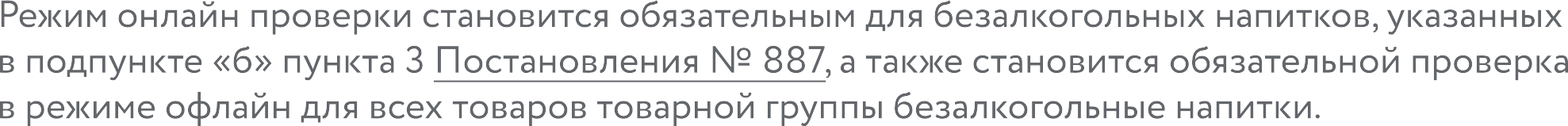 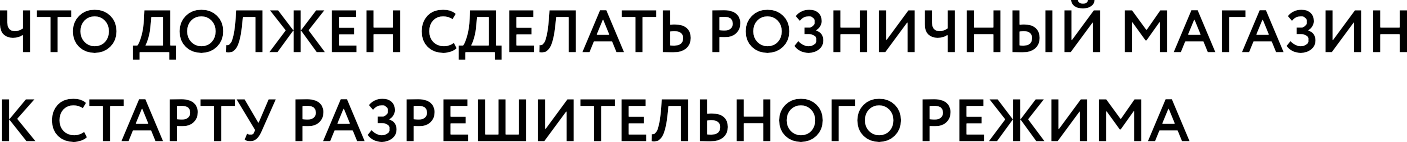 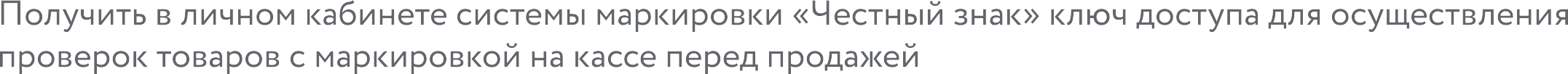 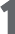 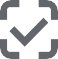 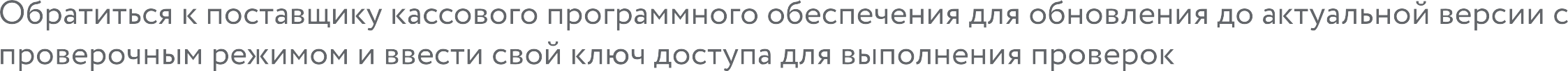 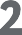 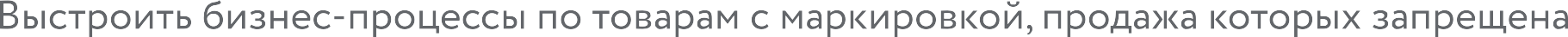 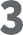 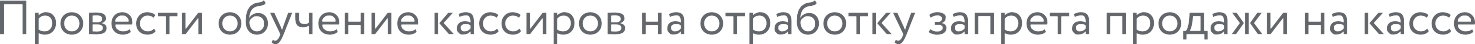 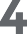 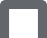 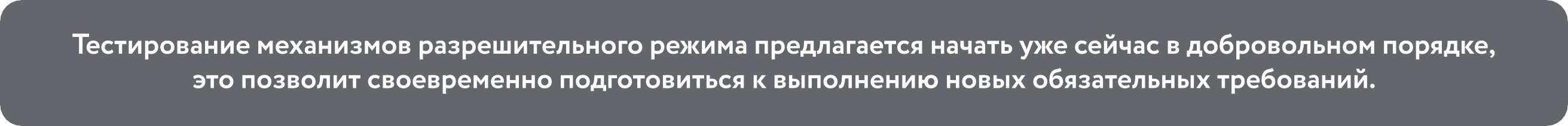 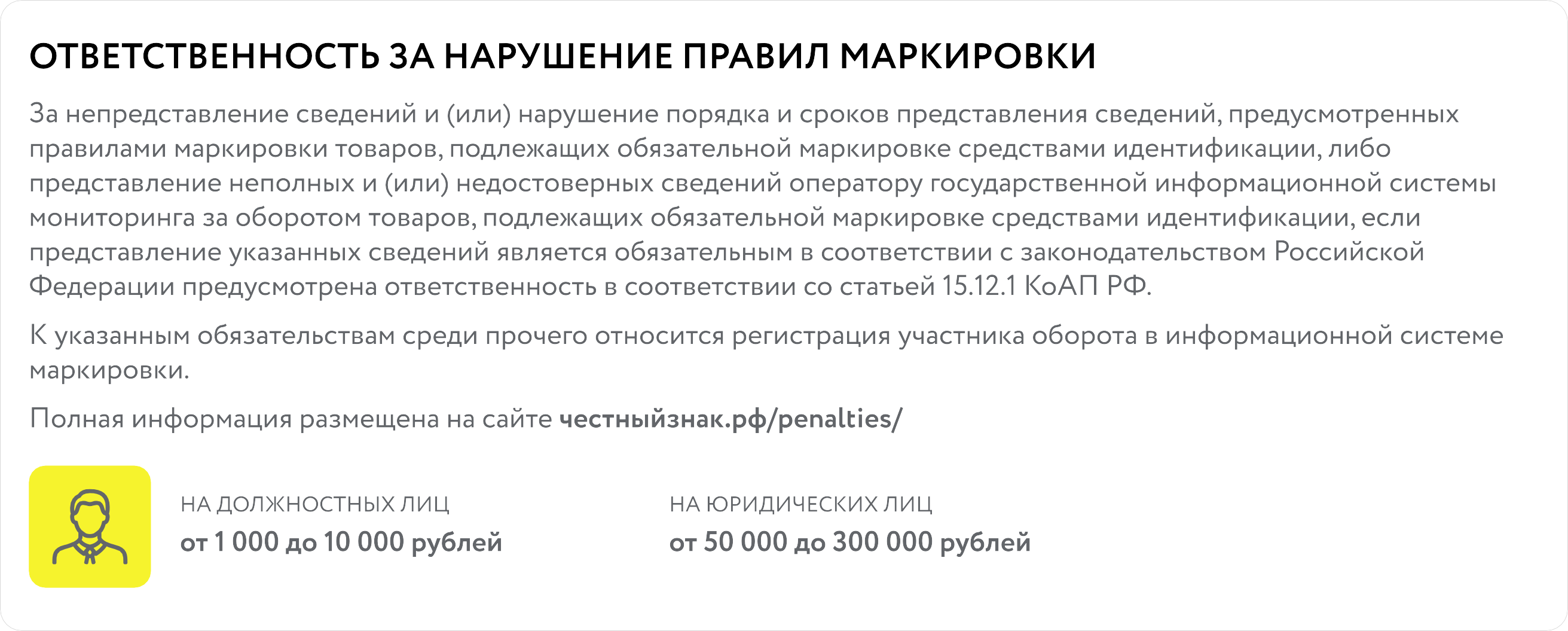 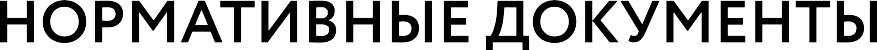 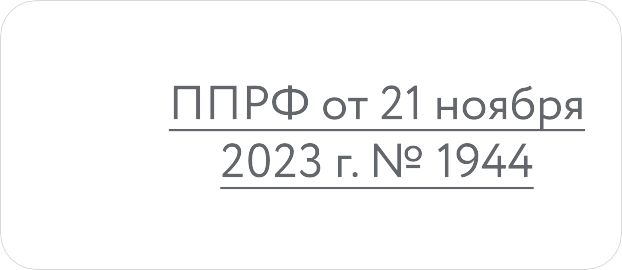 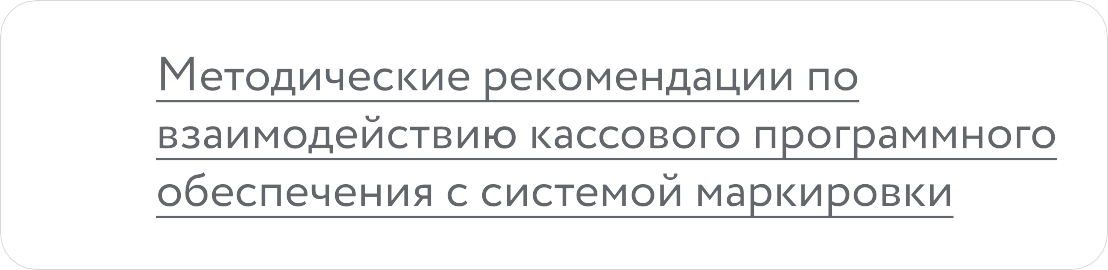 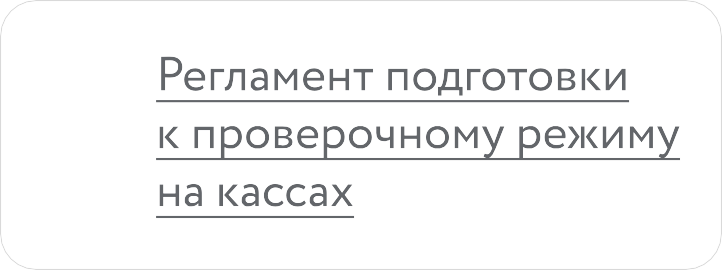 12:00 - 12:10Выступление представителей Минпромторга России12:10 - 12:15Выступление представителей Роспотребнадзора12:15 - 12:30Выступление представителя ООО «Оператор-ЦРПТ» на тему«Дорожная карта по товарным группам и механизмы контроля»12:30 - 13:20Выступление представителя компаний-партнеровООО «Оператор-ЦРПТ» на тему «Подготовка розницы. Кассовые решения»13:20 - 14:00Ответы на вопросы участников